Social-Emotional Unit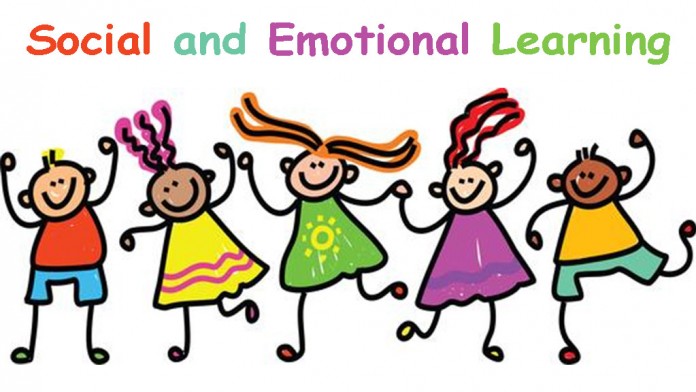 Unit 1: Affective DevelopmentSocial-Emotional Self-UnderstandingGoal SettingResearch UnitsUnit 2: Forces and Interactions	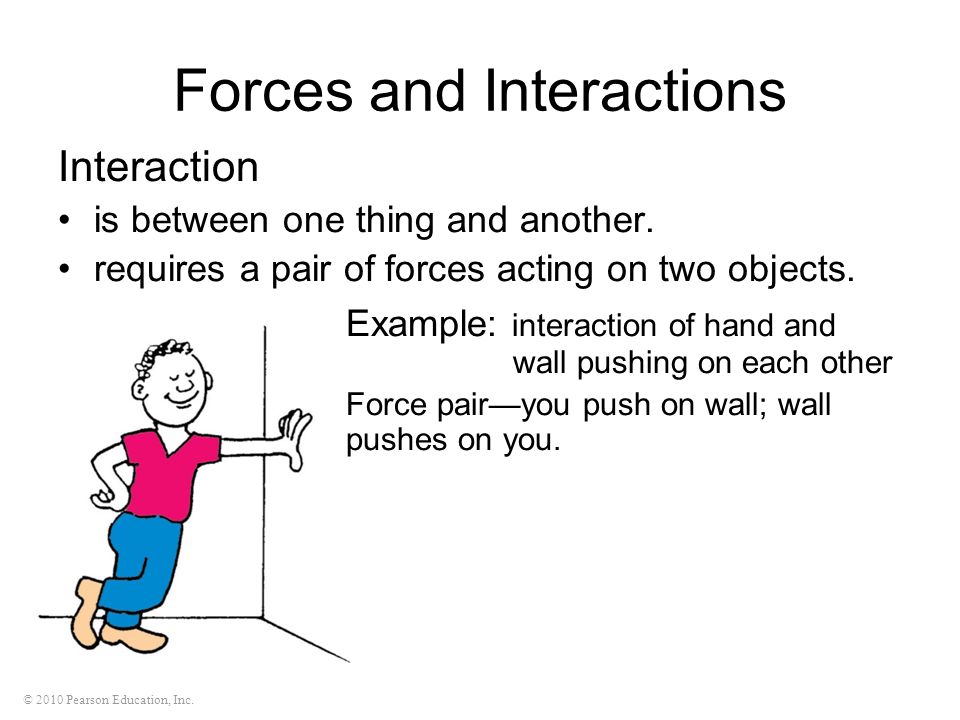 Unit 3: EconomicsUnit 4: HistoryEAGLE Expo UnitUnit 5: Personal Interest Research Project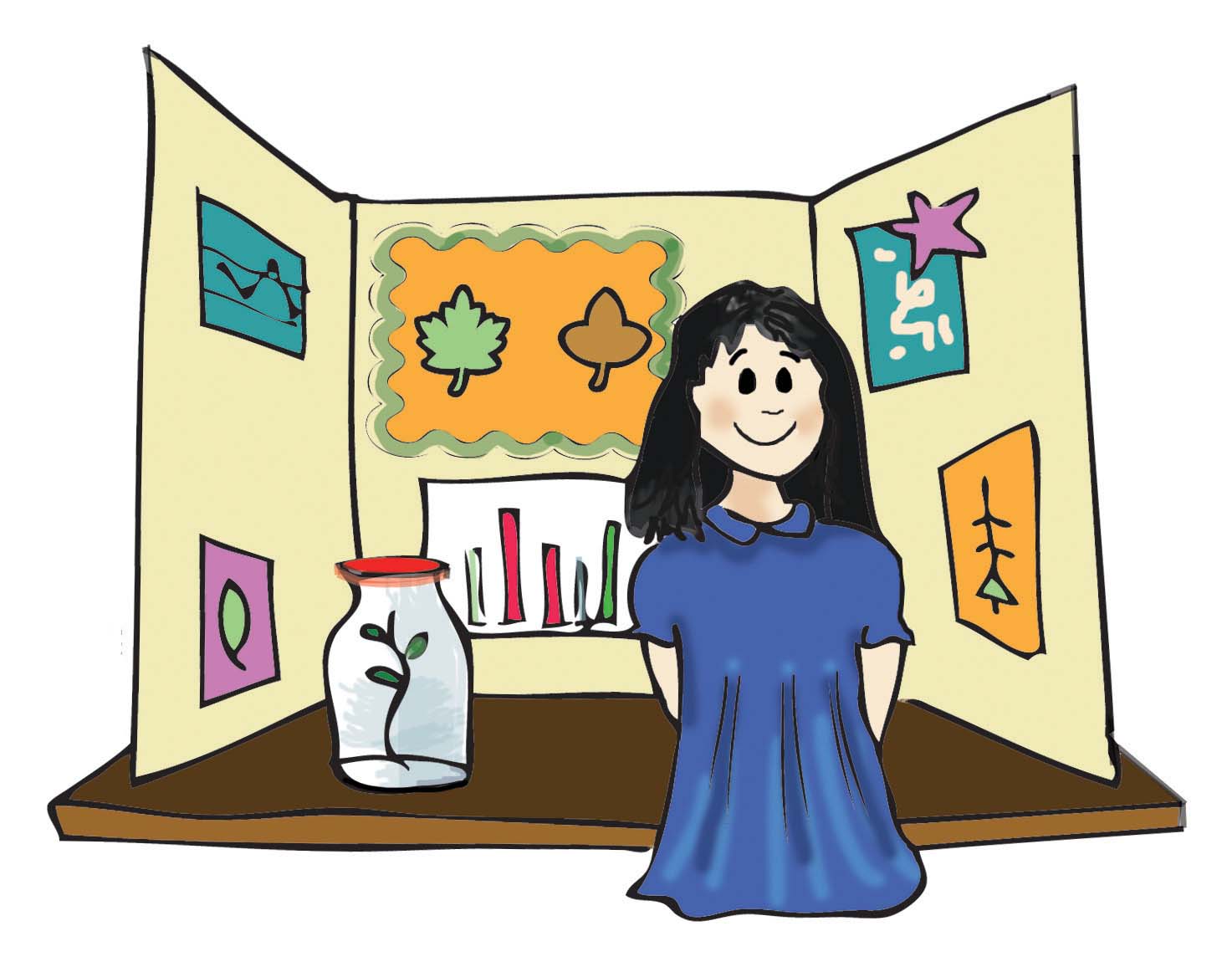 